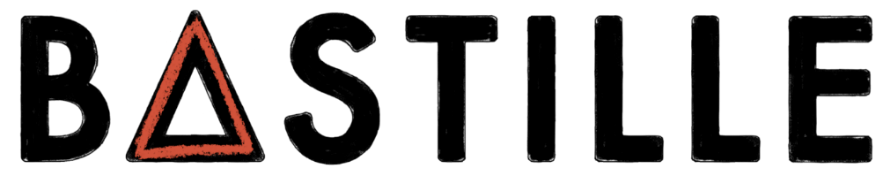 ANNOUNCE RELEASE OF FAN FAVOURITE ‘NO ANGELS’ f.t ELLA EYRE – A MASH UP OF TLC’s ‘NO SCRUBS’ AND THE XX’s ‘ANGELS’ - AVAILABLE FOR THE FIRST TIME IN OVER 10 YEARS! LISTEN HERE‘NO ANGELS’ WILL FEATURE ON 2 x CD FORMAT OF BAD BLOOD X - A SPECIAL 10TH ANNIVERSARY EDITION OF DEBUT ALBUM BAD BLOOD OUT JULY 14TH PRE-ORDER NOW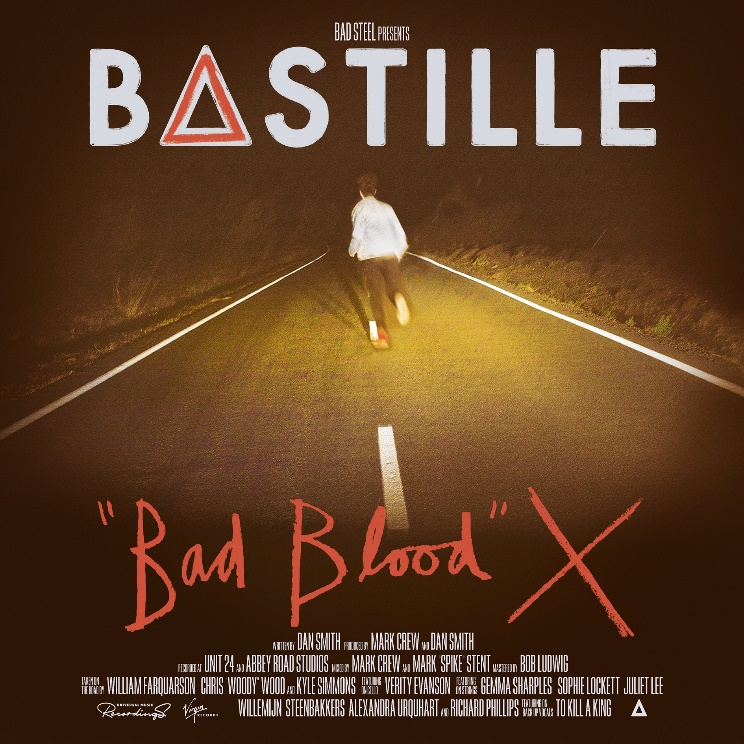 For the first time in over 10 years, today Bastille officially release the much-loved fan favourite track, ‘No Angels’. The iconic live favourite is a mash up of TLC’s, ‘No Scrubs’ and The xx’s ‘Angels’ LISTEN HERE.Originally featured on the band’s hugely revered mixtape series, ‘Other People’s Heartache p.t 2’ the single will feature exclusively on the 2 x CD format of the special 10th anniversary edition of the band’s breakthrough debut album, “Bad Blood” entitled, “Bad Blood X”.The 2 x CD product will also be home to 3 never-before-heard demos, 2 additional covers and a suite of Bad Blood live tracks.‘Bad Blood X’ is an extended version of the band’s multi-million selling, award winning album which catapulted Bastille from alt-pop newcomers to global chart-conquering festival headliners.A truly fan-first release, the record is also available on clear vinyl and includes a special 7” vinyl featuring two never-before heard demos, ‘Racing Heart’, an early version of the single, “Laura Palmer” and fan-favourite b-side, “Poet” recorded in Dan’s bedroom alongside the original tracks on the album. The record also includes a unique 12×12 insert featuring alternative artwork, handwritten annotations from each member of the band, and an abundance of unseen images. Dan Smith says, ‘When I started working on the songs that became “Bad Blood” 10 years ago at a laptop in my bedroom, I never imagined that they’d be heard by so many people and then take us all over the world. It’s really mad to think about.Ten years on, we wanted to put something special together to celebrate the album, whilst not messing with it too much. We had so much fun digging back through old artwork, photos and videos from that time to make a totally new package of artworks. My Dad even found an old CD-R of some of demos in the attic (that somehow people managed to pry out of my hands for a new 7” vinyl as part of this release - trust me… I didn’t think those versions would ever get heard). Putting all this together was such a nice way to step back into that world for a moment, and we really hope our fans feel the same way.”Released on the 4th of March 2013, ‘Bad Blood’ charted at #1 on the UK Albums chart, spending 3 weeks at the top and earning the title of the biggest-selling digital album of 2013. Hailed as a trailblazing debut, the record featured the international hit single ‘Pompeii’ which peaked at #2 on the UK Singles Chart and became the eleventh best-selling song that year.Bastille were crowned the British Breakthrough Act at the 2014 BRITS, along with receiving two Grammy nominations. ‘Bad Blood’ has since gone on to achieve triple platinum status, with over 1 million copies sold in the UK alone. Alongside the release, the band announced a series of special one-off shows this summer, giving fans the opportunity to hear the album played live in its entirety alongside other fan favourites. They will play 10 UK dates, with a London show at Alexandra Palace on Bastille Day 14th July 2023. Bad Blood X Tour dates:Weds 28th June - Dublin Trinity Summer Series Friday 30th June - Newmarket Racecourses Sat 1st July - Margate DreamlandSun 2nd July - Devon Powderham CastleFri 7th July - Manchester Castlefield Bowl SOLD OUT Sun 9th July - Bridlington SpaThurs 13th July - Leeds Millennium Square SOLD OUT Fri 14th July - London Alexandra Palace Park SOLD OUT Weds 19th July - Warwick Castle SOLD OUT Sun 23rd July - Ludlow Castle SOLD OUT Mon 29th July - Dundee Slessor Gardens‘Bad Blood X’ 2x CD tracklistingCD1PompeiiThings We Lost in the FireBad BloodOverjoyedThese StreetsWeight Of Living, Pt.IIIcarusOblivionFlawsDaniel In The DenLaura PalmerGet HomeWeight Of Living, Pt.ICD2Bad Blood - (Piano Version) Live From Unit 24Things We Lost In The Fire - Abbey Road SessionsLaura Palmer - Abbey Road SessionsFlaws - (Acoustic Version) Live From Unit 24Oblivion - Live From Capitol Studios 2013Pompeii - (Acoustic Live) At Studio BrusselIcarus - Dan’s Bedroom DemoLaura Palmer (Racing Heart Demo)Poet (Dan’s Bedroom Demo)No Angels [ft. Ella Ayre](I Just) Died In Your ArmsDreams [ft. Gab Aplin]Get Home - Live At Koko 2013Bad Blood - Live At The Roundhouse 2013Overjoyed Live At Koko 2013Sleepsong - Live At Koko 2013Haunt - Live At The Roundhouse 2013These Streets - Live At The Roundhouse 2013The Silence - Live At The Roundhouse 2013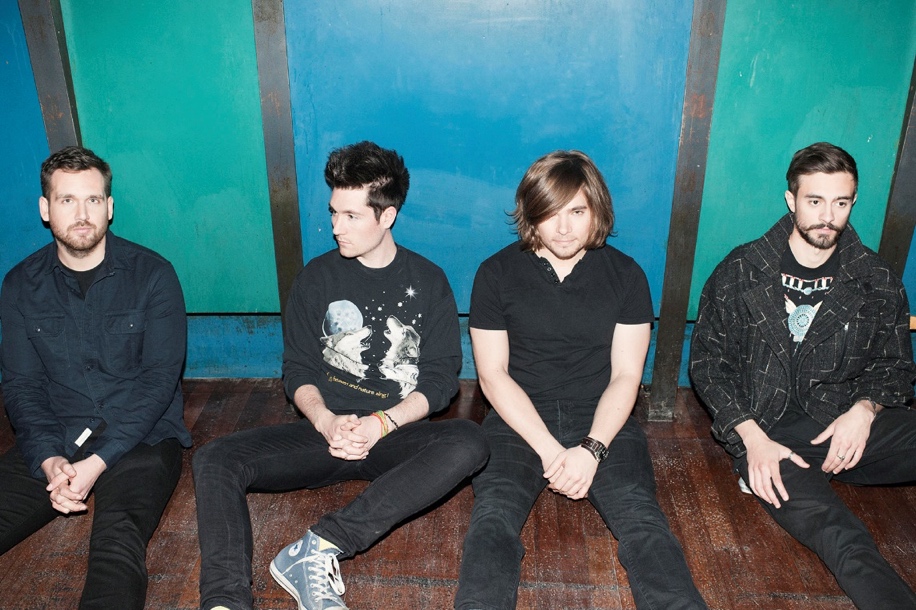 FOLLOW BASTILLE:INSTAGRAM | TWITTER | FACEBOOK | TIKTOK | WEBSITEFor more information and press enquiries please contactJenny EntwistleJenny@chuffmedia.com